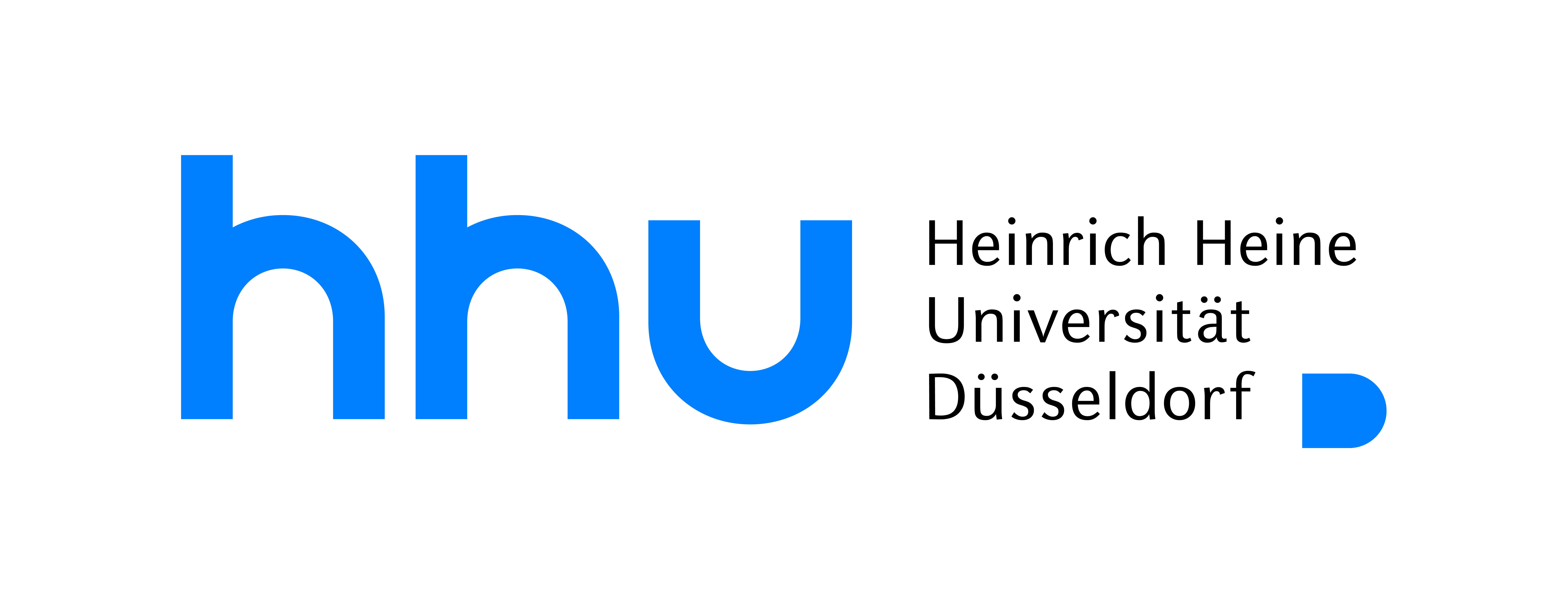 Examination Board for Bachelor Courses at the Faculty of Arts and HumanitiesTranscript of Records(temporary)Bachelor of Artsfor Vorname Nachname							Student No. 1234567Major Modern Japanese StudiesInterdisciplinary compulsory sectionDate of Issue .................................		.....................................................(Examination Director)CP = Credit PointsCourse TitlesLecturerCP18